هشدارهای پسا کرونا براي حفاظت از منابع آب و خاکسید حمیدرضا صادقی1 و پدیده السادات صادقی21استاد و 2دانشجوی کارشناسی ارشد گروه مهندسی آبخیزداری، دانشگاه تربیت مدرس1رئیس و 2عضو انجمن آبخیزداری ایرانیک خلاصه: با توجه به بحران شیوع COVID19 درجهان، ما مطمئناً با مسائل جدیدی در خصوص کمیت و کیفیت منابع مواجه خواهیم شد. در ادامه به اختصار به این موضوع پرداخته خواهد شد.منافع غیرمنتظره: تغییر در رفتارهای اجتماعی و تجربه یک سبک زندگی جدید در کار؛ خدمت‌رسانی و تأمین نیازها؛ تحول در صنایع و محصولات دارویی و بهداشتی؛ ارتباط بین نهادهای بین‌المللی برای خدمات‌رسانی بهتر به افراد و کشورهاي آلوده؛ کاهش شدید مصرف سوخت و انرژی؛ نمايش هم‌دلی و هم‌دردی بین مردم و دولت‌ها؛ کاهش انتشار CO2 و اثرات گازهای گلخانه‌ای؛ احیای موقت جوامع گیاهی، جانوران و بوم‌سازگان.پیامدهای غیرمنتظره: مصرف زیاد آب برای تمیز کردن و پیگیری دستورالعمل‌های پیشگیرانه بهداشتی؛ تعلیق تقریباً تمام خدمات ناوبری؛ محدودیت در سفرها و جابجایی کارگران فصلی، بازدید خانوادگی و دوستان و فعالیت‌های اجتماعی (باشگاه‌ها، رستوران‌ها و مسابقات گروهی)؛ تهدید زندگی و معیشت عمدتاً به‌دلیل بسته‌شدن مرزها، قرنطینه، و بازار؛ زنجیره تأمین و اختلالات تجاری؛ تعطیل مراکز دانشگاهی؛ بیکاري میلیون‌ها نفر؛ تغییر مسیر سرمایه‌گذاری‌های عظیم برای تسکین همه‌گیري بيماري؛ تحميل فشار زياد و در نتیجه خستگی صدها هزار پزشک، پرستار و کارمند بیمارستان‌ها و مراکز درمانی؛ کمبود دارو و تجهیزات پزشکی همراه با افزایش بازار سیاه و مافیا؛ بی‌نظمی‌ها در واردات و صادرات؛ تخلیه و رهاسازي مقادیر زیادی مواد شوینده و آلاینده‌ها به منابع خاک و آب؛ افزایش بازی‌های سیاسی از طریق اعمال تحریم‌های شدید بر برخی دولت‌ها؛ ضربه روحی شدید به مردم سراسر جهان؛ آسیب جبران‌ناپذیربه اقتصاد جهانی و تورمو هم‌چنين موارد غیرمنتظره ‌وابسته ديگرپیامدهای پیش‌بینی شده: تولید غذای نامناسب و ناکافی؛ تورم و هزینه‌های بالا؛ مصرف بیش‌تر آب قابل دسترس و منابع دیگر؛ بهره‌برداری بیش از حد از منابع زيستي و غيرزيستي؛ درگیری‎های اجتماعی؛ مهاجرت؛ آلاینده‌های بیش‌تر و در نتیجه آلودگی خاک و آب.پیشنهادات: ما باید کار روی تمام مسائل ذکر شده در بالا را فوراً شروع کنیم و به‌دنبال سازگارترين روش‌هاي محیط‌زیستي، اقتصادی‌ترين و در عين حال منطبق با اصول فني برای بازگشت جهان به شرايط طبیعی در یک دوره زمانی معقول باشيم. به همین‌منظور، همه سازمان‌های مردم نهاد، انجمن‌ها، دانشگاهیان و حتی هر يک از افراد باید فعالیت کنند. این مسأله در کشورهای در حال توسعه به‌دلیل نیاز به پیشرفت سریع‌تر و رعايت اقدامات احتیاطی کم‌در بهره‌برداری از منابع،جدی‌تر است.برخی از رویکردها و راه‌حل‌های اصلی برای مديريت عواقب شیوع بیماری COVID19 شامل موارد زیر مي‌باشد: نظارت دقیق بر رفتار بوم‌سازگان و ارزیابی دقیق پيامدها؛ تأمین نیازهای غذایی فوری اقشار آسیب‌پذیر؛ تقویت برنامه‌های حمایت اجتماعی؛ افزایش کارایی و بهبود بهره‌وری، کاهش هزینه‌های مربوط به تجارت. به‌طور خلاصه ۱) رویکردهای مبتنی بر پایش و ۲) مدیریت سازگار منابع باید به‌عنوان بهترین درمان پایدار برای پرداختن به مسائل ایجاد شده و مورد انتظار بشر در سراسر جهان مد نظر گرفته شود. بدین‌منظور، هم‌کاری نزدیک و قوی بین مراکز جمع‌آوری داده و آمار و اطلاعات، اجرایی، آموزش، پژوهش و نهادهای حکومتی برای توسعه راه‌کارهاي مردم‌مدار و اتخاذ اقدامات عملی در سراسر جهان حیاتی است.ايران، 19 فروردين 1399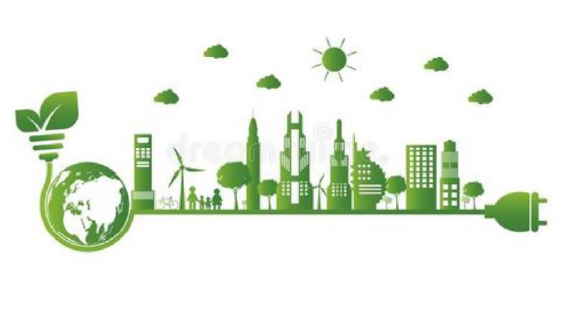 